Jakarta, August 2th 2016Attention to :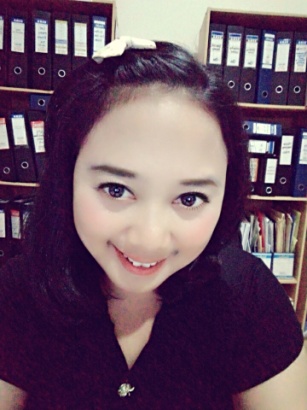 Director of HRM Dear Sir/MadamOn this opportunity I would like to apply job at your company  , Iam Ramadhan Yuni Lestari (Yuni), Iam 32 years old, female, energetic and healthy, now I am working in Property Company at PT. Wira Sakti Surya Persada, Pantai Indah Kapuk (Metro Broadway PIK) as a Secretary BOD and Sales Admin. in 2007 I am graduated from Academy Secretary & Manajemen LEPISI with GPA 3.01, I would like to have carrier to expand my experience.My personality as a hard worker, multitasking and fast learner type of person would bring benefit to your company I will be very appreciated if you could give in opportunity to work in your company, herewith I enclosed my curriculum vitae, which will give detail of my qualification.I would gladly welcome an opportunity to have interview with you at your convenience I hope my skill can be one of your company’s assist. I am looking forward to hearing from you in the near future, thank you for your consideration and attention. Sincerely yours,Ramadhan Yuni LestariPhone : 087771448118Jl. Peta Selatan RT/RW 007/001 No. 48 AKalideres Jak-BarCURICULLUM VITAERamadhan Yuni LestariDate of Birth		: Jakarta, 06 June 1984Age			: 32 years oldSex			: FemaleHigh			: 160 CmWeight		: 65 KgsMarital Status	: Married & has one daughter Address		: Jl. Peta Selatan RT/RW 007/001 No. 48 A			  Kalideres Jak-Bar 11840Place of Birth		: JakartaNationality		: IndonesiaMobile		: 087771448118Religion		: MoslemEducation BackgroundVocational High School SMKN 3 Tangerang, Majoring of Hotel & Tourism	              2000 - 2003Graduated from Academy Secretary & Manajemen LEPISI Tangerang		 	  2004 – 2007Work ExperienceWorking in PT. Dunkindo Lestari as a Cashier during  one year		 			 2003 – 2004Working in PT. Supreme Power (SUCACO) as Secretary to BOD & Purchasing during 1 years 2006 – 2007Working in PT. Vitell Mobile Indonesia as Purchasing Administration during 1 years               2008 – 2009Working in PT. Akeda Multi Media as Secretary to BOD & Purchasing Administration           2009 - 2011Working in PT. Wira Sakti Surya Persada / Metro Group PGMTA  as a Secretary to BOD            and Sales Admin in August 2011 until nowJOBS DESCRIPTIONSECRETARYPrepare and manage correspondence, repots and documentsOrganize and coordinate meetings, conference, travel arrangementsArrange and confirm appointmentTake, type and distribute minute of meetingsOrganize internal and external eventsHandle incoming mail and other materialsSet up and maintain filling systemsSet up proceduresCollate informationPurchasing Ensure competent quality execution of all regular purchasing duties and administrative works.Maintain complete updated purchasing records/data and pricing in the systemPrepare reports and summarize data including sales report and book value.Schedule store visits and conduct competitor survey Execution and monitoring of all regular purchasing duties.Assist in managing and following up overseas orders.Handling and monitoring of claims to factories and vendors for defectives, shortage, missing parts.Coordinate with suppliers to ensure on-time delivery.Responsible for the preparation and process purchase orders and documents in accordance with company policies and procedures.Monitor and co-ordinate deliveries of items between suppliers to ensure that all items are delivered to site/store on time.Source, select and negotiate for the best purchase package in terms of quality, price, terms, deliveries and services with suppliers.Negotiate for best purchasing package (in terms of quality, price, term, delivery and service) with suppliers and sub-contractors assigned.Purchase and issue order in accordance to specification.Plan and manage inventory levels of materials or productsSource for new parts, suppliers or sub-contractors when the need arises.Monitor and co-ordinate deliveries of items between suppliers (local and overseas).Sales AdminProvide secretarial assistance to Head of Sales, producing letters, memos, reports, spreadsheets, filing; and general administration for the sales department. Record/input sales releases, reservations, master moves, cancellations, exchanges, hand-overs and legal completions onto the sales information system, along with full customer details/choices and produce/post relevant letters and statements and update office (wall) charts as appropriate. Ensure the sales extraction sheets are completed and kept up to date on a weekly basis. Produce and maintain plot files, distribute copies to other departments and contractors. Produce weekly and monthly reports for regional management team, Group and Independent Financial Advisers within required deadlines. Produce monthly board report spreadsheet and typed report. Produce/amend standard forms for use on site and in the office to assist the sales team.